Til alle medlemmer i NFRAMSen-sommerhilsen august 2019Styret i NFRAM har hatt styreseminar i mai og arbeidet videre med prioriteringer og strategi for de kommende år og formulert vår visjon:NFRAMs visjon: Ta ansvar for det medisinskfaglige i det tverrfaglige:Ta ansvar for innholdet i spesialistutdanningen på et nasjonalt nivåEtablere et nordisk nettverkLage veiledere om sentrale medisinskfaglige tema innenfor Legeforeningens skriftserieBygge om internettsiden slik at den er i samsvar med de ulike oppgavene med en tydelig side om spesialistutdanningenDette er høye mål men vi har stor tro på at vi allerede er på riktig vei og at mange kolleger ønsker å bidra sammen med styret og spesialitetskomiteen.Vi er inne i en overgangsperiode mellom den gamle strukturen for spesialistutdanning og ny ordning som trådde i kraft 1.3.2019. Det er gjort, og gjøres en betydelig innsats for at dette skal gå så smidig som mulig. Takk igjen til spesialitetskomiteen og også til gode kolleger i helseforetak og hos private aktører som bidrar til høy kvalitet i spesialistutdanningen i dette litt ukjente landskapet. Informasjon om spesialistutdanning finner dere på samlet på Helsedirektoratets nettsider https://www.helsedirektoratet.no/tema/autorisasjon-og-spesialistutdanningNFRAM har en trygg hånd på alle de anbefalte læringsaktivitetene som grunnkursene og øvrige sentrale kurs for vår spesialitet. Det er flott å registrere at det stadig er behov for å sette i gang nye kursrekker. Ideelt antall deltagere er 35 deltagere på hvert kull. Introduksjonskurset i mars 2019 var fullt og vi vil arrangere neste i april 2020.Vi er i gang med den 5. grunnkursrekken og tenker det er passe å starte nye grunn-kursrekker med ca. 1,5 års mellomrom. Det vil si at vi tar sikte på å starte den 6. grunnkursrekken høsten 2020. Spesialitetskomiteen reviderer kursinnholdet i grunnkursene i henhold til læringsmål i ny struktur og det «ryddes» i de fire kursene slik at temaene samles logisk. Vi holder imidlertid på den overordnede strukturen.Årsmøte  og årsmøtekonferanse 2019Jeg håper alle har hatt en god sommer og er klare for et innholdsrikt høstsemester hvor den viktigste begivenheten er at vi møtes i Tromsø til årsmøte tirsdag 29.oktober og årsmøtekonferanse onsdag 30. – torsdag 31. oktober. Det vil bli sendt ut egen innkalling til årsmøtet til alle medlemmer. Dere kan melde dere på årsmøtekonferansen via kurskatalogen i Legeforeningen:https://beta.legeforeningen.no/kurs/2019/7/33663/#tab1Der finner dere alle nødvendige opplysninger. Programmet ligger også på nettsidene våre www.nfram.no Nettverk er viktig og det betyr mye for oss å samles på vår egen arena for faglig påfyll, diskusjon og gode samtaler med kolleger.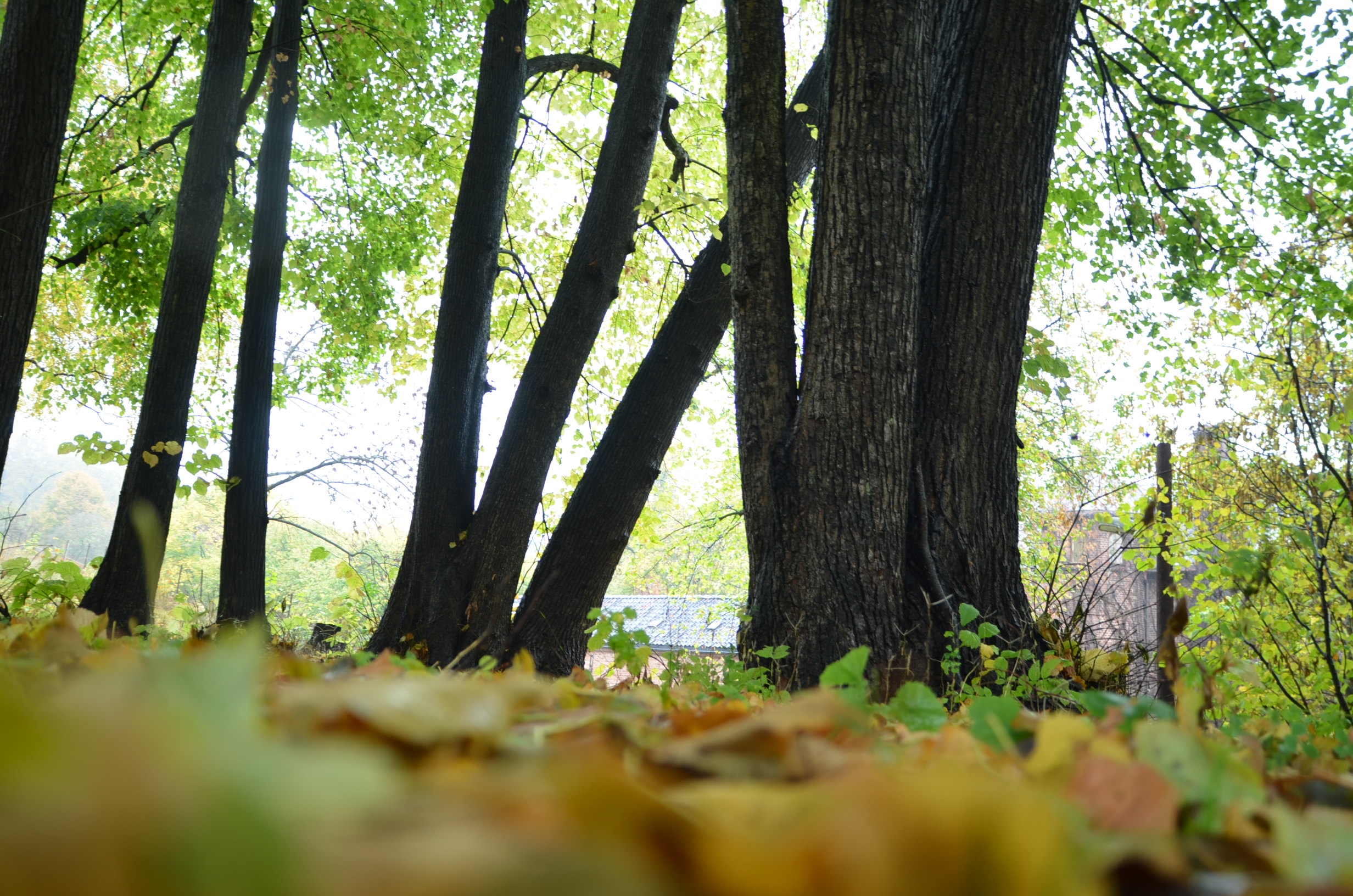 Godt høstsemester til dere alleGuri SpilhaugLeder av NFRAMguri@spilhaug.net480 82 665